Publicado en Ciudad de México, a Domingo 13 de Septiembre de 2020.   el 14/09/2020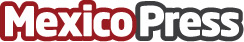 NVIDIA adquirirá Arm por $40,000 millones y creará la principal empresa informática del mundo de la IAEl liderazgo de NVIDIA en IA y el ecosistema informático de Arm impulsarán la innovación de los clientes. NVIDIA ampliará la presencia de I + D de Arm en Cambridge, Reino Unido, con un Centro de Educación e Investigación de IA de clase mundial y la construcción de una super computadora de IA para una investigación innovadora. La adquisición incrementará el Margen Bruto y el EPS no GAAP de NVIDIA. Los $40 mil que costará la operación se cubrirán con una combinación de acciones de NVIDIA y efectivoDatos de contacto:Carlos ValenciaMKQ PR55 39 64 96 00Nota de prensa publicada en: https://www.mexicopress.com.mx/nvidia-adquirira-arm-por-40000-millones-y Categorías: Nacional Finanzas Inteligencia Artificial y Robótica Marketing Programación Hardware Software http://www.mexicopress.com.mx